                      Obec Nový Poddvorov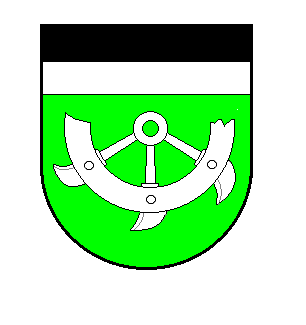                             PSČ 696 16 Nový Poddvorov 25Váš dopis:                       Naše značka:                    Vyřizuje:                     Nový Poddvorov / dne:Věc: Oznámení o počtu členů Zastupitelstva obce pro volební období 2022-2026V obci Nový Poddvorov se stanovuje pro volební období 2022 – 2026 7 členů obecního zastupitelstva.V Novém Poddvorově 28.6.2022                                       Zdeněk Brhel starosta obcestarosta@novypoddvorovi.cz   Tel:  724 162 259